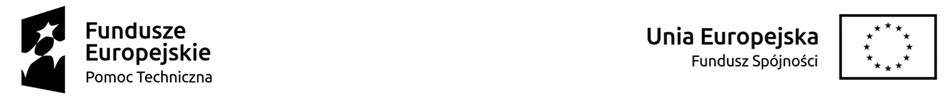 Formularz zgłoszenia udziału w Wykładzie eksperckim nt.: Monitoring i ewaluacja działań rewitalizacyjnych w ramach zadania pn. „Spotkania z rewitalizacją”7 czerwca lub 1 lipca 2022 r. – termin do wyboruformuła onlineLp.Imię i nazwiskoInstytucjaStanowiskoAdres e-mailudział w spotkaniu 07.06.2022 r.udział w spotkaniu
01.07.2022 r.12